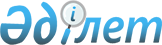 Қазығұрт аудандық мәслихатының 2013 жылғы 24 желтоқсандағы № 26/169-V "2014-2016 жылдарға арналған аудандық бюджет туралы" шешіміне өзгерістер енгізу туралы
					
			Күшін жойған
			
			
		
					Оңтүстік Қазақстан облысы Қазығұрт аудандық мәслихатының 2014 жылғы 22 қаңтардағы № 27/180-V шешімі. Оңтүстік Қазақстан облысының Әділет департаментінде 2014 жылғы 29 қаңтарда № 2511 болып тіркелді. Қолданылу мерзімінің аяқталуына байланысты күші жойылды - (Оңтүстік Қазақстан облысы Қазығұрт аудандық мәслихатының 2015 жылғы 19 ақпандағы № 22 хатымен)      Ескерту. Қолданылу мерзімінің аяқталуына байланысты күші жойылды - (Оңтүстік Қазақстан облысы Қазығұрт аудандық мәслихатының 19.02.2015 № 22 хатымен).      РҚАО-ның ескертпесі.

      Құжаттың мәтінінде түпнұсқаның пунктуациясы мен орфографиясы сақталған.

      Қазақстан Республикасының 2008 жылғы 4 желтоқсандағы Бюджет кодексінің 109-бабының 5-тармағына, «Қазақстан Республикасындағы жергілікті мемлекеттік басқару және өзін-өзі басқару туралы» Қазақстан Республикасының 2001 жылғы 23 қаңтардағы Заңының 6-бабының 1-тармағының 1) тармақшасына және Оңтүстік Қазақстан облыстық мәслихатының 2014 жылғы 15 қаңтардағы № 23/192-V «Оңтүстік Қазақстан облыстық мәслихатының 2013 жылғы 10 желтоқсандағы № 21/172-V «2014-2016 жылдарға арналған облыстық бюджет туралы» шешіміне өзгерістер мен толықтырулар енгізу туралы» Нормативтік құқықтық актілерді мемлекеттік тіркеу тізілімінде № 2499 тіркелген шешіміне сәйкес, Қазығұрт аудандық мәслихаты ШЕШІМ ҚАБЫЛДАДЫ:



      1. Қазығұрт аудандық мәслихатының 2013 жылғы 24 желтоқсандағы № 26/169-V «2014-2016 жылдарға арналған аудандық бюджет туралы» (Нормативтік құқықтық актілерді мемлекеттік тіркеу тізілімінде № 2488 тіркелген, 2014 жылы 17 қаңтардағы «Қазығұрт тынысы» газетінде жарияланған) шешіміне мынадай өзгерістер енгізілсін:



      1-тармақ жаңа редакцияда жазылсын:

      «1. Қазығұрт ауданының 2014-2016 жылдарға арналған аудандық бюджеті 1, 2 және 3 қосымшаларға сәйкес, оның ішінде 2014 жылға мынадай көлемде бекітілсін:

      1) кiрiстер – 13 232 135 мың теңге, оның iшiнде:

      салықтық түсiмдер – 979 452 мың теңге;

      салықтық емес түсiмдер – 5 606 мың теңге;

      негізгі капиталды сатудан түсетін түсімдер – 6 000 мың теңге;

      трансферттер түсiмi – 12 241 077 мың теңге;

      2) шығындар – 13 232 548 мың теңге;

      3) таза бюджеттік кредиттеу – 46 016 мың теңге, оның ішінде:

      бюджеттік кредиттер – 52 782 мың теңге;

      бюджеттік кредиттерді өтеу – 6 766 мың теңге;

      4) қаржы активтерімен операциялар бойынша сальдо – 0 теңге, оның ішінде:

      қаржы активтерін сатып алу – 0 теңге;

      мемлекеттің қаржы активтерін сатудан түсетін түсімдер - 0 теңге;

      5) бюджет тапшылығы (профициті) – - 46 429 мың теңге;

      6) бюджет тапшылығын қаржыландыру (профицитін пайдалану) – 46 429 мың теңге, оның ішінде:

      қарыздар түсімі – 52 782 мың теңге;

      қарыздарды өтеу – 6 353 мың теңге;

      бюджет қаражатының пайдаланылатын қалдықтары - 0 теңге.».



      5-тармақ жаңа редакцияда жазылсын:

      «5. Жергілікті атқарушы органының 2014 жылға арналған резерві – 19 283 мың теңге сомасында бекітілсін.».



      Аталған шешімнің 1, 2, 3 қосымшалары осы шешімнің 1, 2, 3 қосымшаларына сәйкес жаңа редакцияда жазылсын.



      2. Осы шешім 2014 жылдың 1 қаңтарынан бастап қолданысқа енгізілсін.      Сессия төрағасы                            С.Батырбай      Аудандық мәслихат хатшысы                  М.Момынов

Қазығұрт аудандық мәслихатының

2014 жылғы 22 қаңтардағы

№ 27/180-V шешіміне 1-қосымшаҚазығұрт аудандық мәслихатының

2013 жылғы 24 желтоқсандағы

№ 26/169-V шешіміне 1-қосымша 2014 жыл бюджет

Қазығұрт аудандық мәслихатының

2014 жылғы 22 қаңтардағы

№ 27/180-V шешіміне 2-қосымшаҚазығұрт аудандық мәслихатының

2013 жылғы 24 желтоқсандағы

№ 26/169-V шешіміне 2-қосымша 2015 жыл бюджет      

Қазығұрт аудандық мәслихатының

2014 жылғы 22 қаңтардағы

№ 27/180-V шешіміне 3-қосымшаҚазығұрт аудандық мәслихатының

2013 жылғы 24 желтоқсандағы

№ 26/169-V шешіміне 3-қосымша 2016 жыл бюджет      
					© 2012. Қазақстан Республикасы Әділет министрлігінің «Қазақстан Республикасының Заңнама және құқықтық ақпарат институты» ШЖҚ РМК
				СанатСанатСомасы мың теңгеСыныпСыныпСомасы мың теңгеІшкі сыныпІшкі сыныпІшкі сыныпАтауы1. КІРІСТЕР13 232 1351Салықтық түсімдер979 45201Табыс салығы229 3972Жеке табыс салығы229 39703Әлеуметтiк салық198 2551Әлеуметтік салық198 25504Меншiкке салынатын салықтар522 5041Мүлiкке салынатын салықтар457 8213Жер салығы8 9004Көлiк құралдарына салынатын салық53 8135Бірыңғай жер салығы1 97005Тауарларға, жұмыстарға және қызметтерге салынатын ішкі салықтар18 1562Акциздер3 8253Табиғи және басқа да ресурстарды пайдаланғаны үшiн түсетiн түсiмдер2 6364Кәсiпкерлiк және кәсiби қызметтi жүргiзгенi үшiн алынатын алымдар11 2205Ойын бизнесіне салық47507Басқа да салықтар541Басқа да салықтар5408Заңдық мәнді іс-әрекеттерді жасағаны және (немесе) оған уәкілеттігі бар мемлекеттік органдар немесе лауазымды адамдар құжаттар бергені үшін алынатын міндетті төлемдер11 0861Мемлекеттік баж11 0862Салықтық емес түсiмдер5 60601Мемлекеттік меншіктен түсетін кірістер2 6843Мемлекет меншігіндегі акциялардың мемлекеттік пакеттеріне дивидендтер895Мемлекет меншігіндегі мүлікті жалға беруден түсетін кірістер2 59506Басқа да салықтық емес түсiмдер2 9221Басқа да салықтық емес түсiмдер2 9223Негізгі капиталды сатудан түсетін түсімдер6 00001Мемлекеттік мекемелерге бекітілген мемлекеттік мүлікті сату1 0001Мемлекеттік мекемелерге бекітілген мемлекеттік мүлікті сату1 00003Жердi және материалдық емес активтердi сату5 0001Жерді сату5 0004Трансферттер түсімі12 241 07702Мемлекеттiк басқарудың жоғары тұрған органдарынан түсетiн трансферттер12 241 0772Облыстық бюджеттен түсетiн трансферттер12 241 077Функционалдық топФункционалдық топФункционалдық топФункционалдық топФункционалдық топСомасы мың теңгеКіші функцияКіші функцияКіші функцияКіші функцияСомасы мың теңгеБюджеттік бағдарламалардың әкімшісіБюджеттік бағдарламалардың әкімшісіБюджеттік бағдарламалардың әкімшісіСомасы мың теңгеБағдарламаБағдарламаСомасы мың теңгеАтауыСомасы мың теңге2. ШЫҒЫНДАР13 232 54801Жалпы сипаттағы мемлекеттiк қызметтер355 9001Мемлекеттiк басқарудың жалпы функцияларын орындайтын өкiлдi, атқарушы және басқа органдар327 254112Аудан (облыстық маңызы бар қала) мәслихатының аппараты16 289001Аудан (облыстық маңызы бар қала) мәслихатының қызметін қамтамасыз ету жөніндегі қызметтер16 244003Мемлекеттік органның күрделі шығыстары45122Аудан (облыстық маңызы бар қала) әкімінің аппараты102 372001Аудан (облыстық маңызы бар қала) әкімінің қызметін қамтамасыз ету жөніндегі қызметтер69 913003Мемлекеттік органның күрделі шығыстары32 459123Қаладағы аудан, аудандық маңызы бар қала, кент, ауыл, ауылдық округ әкімінің аппараты208 593001Қаладағы аудан, аудандық маңызы бар қала, кент, ауыл, ауылдық округ әкімінің қызметін қамтамасыз ету жөніндегі қызметтер200 127022Мемлекеттік органның күрделі шығыстары8 4662Қаржылық қызмет1 500459Ауданның (облыстық маңызы бар қаланың) экономика және қаржы бөлімі1 500003Салық салу мақсатында мүлікті бағалауды жүргізу1 000010Жекешелендіру, коммуналдық меншікті басқару, жекешелендіруден кейінгі қызмет және осыған байланысты дауларды реттеу300011Коммуналдық меншікке түскен мүлікті есепке алу, сақтау, бағалау және сату2009Жалпы сипаттағы өзге де мемлекеттiк қызметтер27 146459Ауданның (облыстық маңызы бар қаланың) экономика және қаржы бөлімі27 146001Ауданның (облыстық маңызы бар қаланың) экономикалық саясаттың қалыптастыру мен дамыту, мемлекеттік жоспарлау, бюджеттік атқару және коммуналдық меншігін басқару саласындағы мемлекеттік саясатты іске асыру жөніндегі қызметтер26 036015Мемлекеттік органның күрделі шығыстары1 11002Қорғаныс18 0221Әскери мұқтаждар10 621122Аудан (облыстық маңызы бар қала) әкімінің аппараты10 621005Жалпыға бірдей әскери міндетті атқару шеңберіндегі іс-шаралар10 6212Төтенше жағдайлар жөнiндегi жұмыстарды ұйымдастыру7 401122Аудан (облыстық маңызы бар қала) әкімінің аппараты7 401006Аудан (облыстық маңызы бар қала) ауқымындағы төтенше жағдайлардың алдын алу және оларды жою6 800007Аудандық (қалалық) ауқымдағы дала өрттерінің, сондай-ақ мемлекеттік өртке қарсы қызмет органдары құрылмаған елдi мекендерде өрттердің алдын алу және оларды сөндіру жөніндегі іс-шаралар60103Қоғамдық тәртіп, қауіпсіздік, құқықтық, сот, қылмыстық-атқару қызметі5 4009Қоғамдық тәртіп және қауіпсіздік саласындағы өзге де қызметтер5 400458Ауданның (облыстық маңызы бар қаланың) тұрғын үй-коммуналдық шаруашылығы, жолаушылар көлігі және автомобиль жолдары бөлімі5 400021Елдi мекендерде жол қозғалысы қауiпсiздiгін қамтамасыз ету5 40004Бiлiм беру8 713 9461Мектепке дейiнгi тәрбие және оқыту679 673464Ауданның (облыстық маңызы бар қаланың) білім бөлімі679 673040Мектепке дейінгі білім беру ұйымдарында мемлекеттік білім беру тапсырысын іске асыруға679 6732Бастауыш, негізгі орта және жалпы орта білім беру5 260 761123Қаладағы аудан, аудандық маңызы бар қала, кент, ауыл, ауылдық округ әкімінің аппараты7 505005Ауылдық жерлерде балаларды мектепке дейін тегін алып баруды және кері алып келуді ұйымдастыру7 505464Ауданның (облыстық маңызы бар қаланың) білім бөлімі5 253 256003Жалпы білім беру5 227 486006Балаларға қосымша білім беру25 7709Бiлiм беру саласындағы өзге де қызметтер2 773 512464Ауданның (облыстық маңызы бар қаланың) білім бөлімі204 011001Жергілікті деңгейде білім беру саласындағы мемлекеттік саясатты іске асыру жөніндегі қызметтер13 453005Ауданның (облыстық маңызы бар қаланың) мемлекеттік білім беру мекемелер үшін оқулықтар мен оқу-әдiстемелiк кешендерді сатып алу және жеткізу39 759007Аудандық (қалалалық) ауқымдағы мектеп олимпиадаларын және мектептен тыс іс-шараларды өткiзу430015Жетім баланы (жетім балаларды) және ата-аналарының қамқорынсыз қалған баланы (балаларды) күтіп-ұстауға асыраушыларына ай сайынғы ақшалай қаражат төлемдері28 978067Ведомстволық бағыныстағы мемлекеттік мекемелерінің және ұйымдарының күрделі шығыстары121 391472Ауданның (облыстық маңызы бар қаланың) құрылыс, сәулет және қала құрылысы бөлімі2 569 501037Білім беру объектілерін салу және реконструкциялау2 569 50106Әлеуметтiк көмек және әлеуметтiк қамсыздандыру409 7912Әлеуметтiк көмек375 508451Ауданның (облыстық маңызы бар қаланың) жұмыспен қамту және әлеуметтік бағдарламалар бөлімі375 508002Жұмыспен қамту бағдарламасы16 733005Мемлекеттік атаулы әлеуметтік көмек177006Тұрғын үйге көмек көрсету15 210007Жергілікті өкілетті органдардың шешімі бойынша мұқтаж азаматтардың жекелеген топтарына әлеуметтік көмек23 230010Үйден тәрбиеленіп оқытылатын мүгедек балаларды материалдық қамтамасыз ету1 346014Мұқтаж азаматтарға үйде әлеуметтiк көмек көрсету26 52801618 жасқа дейінгі балаларға мемлекеттік жәрдемақылар281 806017Мүгедектерді оңалту жеке бағдарламасына сәйкес, мұқтаж мүгедектерді міндетті гигиеналық құралдармен және ымдау тілі мамандарының қызмет көрсетуін, жеке көмекшілермен қамтамасыз ету9 976023Жұмыспен қамту орталықтарының қызметін қамтамасыз ету5029Әлеуметтiк көмек және әлеуметтiк қамтамасыз ету салаларындағы өзге де қызметтер34 283451Ауданның (облыстық маңызы бар қаланың) жұмыспен қамту және әлеуметтік бағдарламалар бөлімі34 283001Жергілікті деңгейде халық үшін әлеуметтік бағдарламаларды жұмыспен қамтуды қамтамасыз етуді іске асыру саласындағы мемлекеттік саясатты іске асыру жөніндегі қызметтер27 734011Жәрдемақыларды және басқа да әлеуметтік төлемдерді есептеу, төлеу мен жеткізу бойынша қызметтерге ақы төлеу3 404021Мемлекеттік органның күрделі шығыстары3 14507Тұрғын үй-коммуналдық шаруашылық1 649 1391Тұрғын үй шаруашылығы56 000472Ауданның (облыстық маңызы бар қаланың) құрылыс, сәулет және қала құрылысы бөлімі56 000003Мемлекеттік коммуналдық тұрғын үй қорының тұрғын үйін жобалау, салу және (немесе) сатып алу6 000004Инженерлік коммуникациялық инфрақұрылымды жобалау, дамыту, жайластыру және (немесе) сатып алу50 0002Коммуналдық шаруашылық1 511 299458Ауданның (облыстық маңызы бар қаланың) тұрғын үй-коммуналдық шаруашылығы, жолаушылар көлігі және автомобиль жолдары бөлімі1 511 299012Сумен жабдықтау және су бұру жүйесінің жұмыс істеуі8 120028Коммуналдық шаруашылығын дамыту1 503 1793Елді-мекендерді абаттандыру81 840123Қаладағы аудан, аудандық маңызы бар қала, кент, ауыл, ауылдық округ әкімінің аппараты5 166009Елді мекендердің санитариясын қамтамасыз ету1 566011Елді мекендерді абаттандыру мен көгалдандыру3 600458Ауданның (облыстық маңызы бар қаланың) тұрғын үй-коммуналдық шаруашылығы, жолаушылар көлігі және автомобиль жолдары бөлімі76 674015Елдi мекендердегі көшелердi жарықтандыру4 210016Елдi мекендердiң санитариясын қамтамасыз ету4 956018Елдi мекендердi абаттандыру және көгалдандыру67 50808Мәдениет, спорт, туризм және ақпараттық кеңістiк447 4721Мәдениет саласындағы қызмет244 428455Ауданның (облыстық маңызы бар қаланың) мәдениет және тілдерді дамыту бөлімі69 777003Мәдени-демалыс жұмысын қолдау69 777472Ауданның (облыстық маңызы бар қаланың) құрылыс, сәулет және қала құрылысы бөлімі174 651011Мәдениет объектілерін дамыту174 6512Спорт78 281465Ауданның (облыстық маңызы бар қаланың) дене шынықтыру және спорт бөлімі78 281001Жергілікті деңгейде дене шынықтыру және спорт саласындағы мемлекеттік саясатты іске асыру жөніндегі қызметтер7 667004Мемлекеттік органның күрделі шығыстары245005Ұлттық және бұқаралық спорт түрлерін дамыту61 886006Аудандық (облыстық маңызы бар қалалық) деңгейде спорттық жарыстар өткiзу1 203007Әртүрлi спорт түрлерi бойынша аудан (облыстық маңызы бар қала) құрама командаларының мүшелерiн дайындау және олардың облыстық спорт жарыстарына қатысуы6 500032Ведомстволық бағыныстағы мемлекеттік мекемелерінің және ұйымдарының күрделі шығыстары7803Ақпараттық кеңiстiк52 445455Ауданның (облыстық маңызы бар қаланың) мәдениет және тілдерді дамыту бөлімі41 457006Аудандық (қалалық) кiтапханалардың жұмыс iстеуi31 955007Мемлекеттік тілді және Қазақстан халықтарының басқа да тілдерін дамыту9 502456Ауданның (облыстық маңызы бар қаланың) ішкі саясат бөлімі10 988002Газеттер мен журналдар арқылы мемлекеттік ақпараттық саясат жүргізу жөніндегі қызметтер9 500005Телерадио хабарларын тарату арқылы мемлекеттік ақпараттық саясатты жүргізу жөніндегі қызметтер1 4889Мәдениет, спорт, туризм және ақпараттық кеңiстiктi ұйымдастыру жөнiндегi өзге де қызметтер72 318455Ауданның (облыстық маңызы бар қаланың) мәдениет және тілдерді дамыту бөлімі44 603001Жергілікті деңгейде тілдерді және мәдениетті дамыту саласындағы мемлекеттік саясатты іске асыру жөніндегі қызметтер7 313010Мемлекеттік органның күрделі шығыстары45032Ведомстволық бағыныстағы мемлекеттік мекемелерінің және ұйымдарының күрделі шығыстары37 245456Ауданның (облыстық маңызы бар қаланың) ішкі саясат бөлімі27 715001Жергілікті деңгейде ақпарат, мемлекеттілікті нығайту және азаматтардың әлеуметтік сенімділігін қалыптастыру саласында мемлекеттік саясатты іске асыру жөніндегі қызметтер13 473003Жастар саясаты саласында іс-шараларды іске асыру13 984006Мемлекеттік органның күрделі шығыстары25810Ауыл, су, орман, балық шаруашылығы, ерекше қорғалатын табиғи аумақтар, қоршаған ортаны және жануарлар дүниесін қорғау, жер қатынастары345 2031Ауыл шаруашылығы177 359472Ауданның (облыстық маңызы бар қаланың) құрылыс, сәулет және қала құрылысы бөлімі79 498010Ауыл шаруашылығы объектілерін дамыту79 498473Ауданның (облыстық маңызы бар қаланың) ветеринария бөлімі54 554001Жергілікті деңгейде ветеринария саласындағы мемлекеттік саясатты іске асыру жөніндегі қызметтер8 806003Мемлекеттік органның күрделі шығыстары45005Мал көмінділерінің (биотермиялық шұңқырлардың) жұмыс істеуін қамтамасыз ету7 000006Ауру жануарларды санитарлық союды ұйымдастыру8 478007Қаңғыбас иттер мен мысықтарды аулауды және жоюды ұйымдастыру4 025008Алып қойылатын және жойылатын ауру жануарлардың, жануарлардан алынатын өнімдер мен шикізаттың құнын иелеріне өтеу8 715009Жануарлардың энзоотиялық аурулары бойынша ветеринариялық іс-шараларды жүргізу17 485477Ауданның (облыстық маңызы бар қаланың) ауыл шаруашылығы мен жер қатынастары бөлімі43 307001Жергілікті деңгейде ауыл шаруашылығы және жер қатынастары саласындағы мемлекеттік саясатты іске асыру жөніндегі қызметтер33 657003Мемлекеттік органның күрделі шығыстары426099Мамандардың әлеуметтік көмек көрсетуі жөніндегі шараларды іске асыру9 2246Жер қатынастары10 000477Ауданның (облыстық маңызы бар қаланың) ауыл шаруашылығы мен жер қатынастары бөлімі10 000011Аудандардың, облыстық маңызы бар, аудандық маңызы бар қалалардың, кенттердiң, ауылдардың, ауылдық округтердiң шекарасын белгiлеу кезiнде жүргiзiлетiн жерге орналастыру10 0009Ауыл, су, орман, балық шаруашылығы, қоршаған ортаны қорғау және жер қатынастары саласындағы басқа да қызметтер157 844473Ауданның (облыстық маңызы бар қаланың) ветеринария бөлімі157 844011Эпизоотияға қарсы іс-шаралар жүргізу157 84411Өнеркәсіп, сәулет, қала құрылысы және құрылыс қызметі31 8572Сәулет, қала құрылысы және құрылыс қызметі31 857472Ауданның (облыстық маңызы бар қаланың) құрылыс, сәулет және қала құрылысы бөлімі31 857001Жергілікті деңгейде құрылыс, сәулет және қала құрылысы саласындағы мемлекеттік саясатты іске асыру жөніндегі қызметтер21 812013Аудан аумағында қала құрылысын дамытудың кешенді схемаларын, аудандық (облыстық) маңызы бар қалалардың, кенттердің және өзге де ауылдық елді мекендердің бас жоспарларын әзірлеу10 000015Мемлекеттік органның күрделі шығыстары4512Көлiк және коммуникация121 3911Автомобиль көлiгi121 391458Ауданның (облыстық маңызы бар қаланың) тұрғын үй-коммуналдық шаруашылығы, жолаушылар көлігі және автомобиль жолдары бөлімі121 391022Көлік инфрақұрылымын дамыту23 740023Автомобиль жолдарының жұмыс істеуін қамтамасыз ету97 65113Басқалар170 5473Кәсiпкерлiк қызметтi қолдау және бәсекелестікті қорғау9 331469Ауданның (облыстық маңызы бар қаланың) кәсіпкерлік бөлімі9 331001Жергілікті деңгейде кәсіпкерлік пен өнеркәсіпті дамыту саласындағы мемлекеттік саясатты іске асыру жөніндегі қызметтер9 073004Мемлекеттік органның күрделі шығыстары2589Басқалар161 216123Қаладағы аудан, аудандық маңызы бар қала, кент, ауыл, ауылдық округ әкімінің аппараты107 164040«Өңірлерді дамыту» Бағдарламасы шеңберінде өңірлерді экономикалық дамытуға жәрдемдесу бойынша шараларды іске асыру107 164458Ауданның (облыстық маңызы бар қаланың) тұрғын үй-коммуналдық шаруашылығы, жолаушылар көлігі және автомобиль жолдары бөлімі18 576001Жергілікті деңгейде тұрғын үй-коммуналдық шаруашылығы, жолаушылар көлігі және автомобиль жолдары саласындағы мемлекеттік саясатты іске асыру жөніндегі қызметтер16 142013Мемлекеттік органның күрделі шығыстары2 434459Ауданның (облыстық маңызы бар қаланың) экономика және қаржы бөлімі35 476008Жергілікті бюджеттік инвестициялық жобалардың және концессиялық жобалардың техникалық-экономикалық негіздемелерін әзірлеу және оған сараптама жүргізу16 193012Ауданның (облыстық маңызы бар қаланың) жергілікті атқарушы органының резерві19 28314Борышқа қызмет көрсету91Борышқа қызмет көрсету9459Ауданның (облыстық маңызы бар қаланың) экономика және қаржы бөлімі9021Жергілікті атқарушы органдардың облыстық бюджеттен қарыздар бойынша сыйақылар мен өзге де төлемдерді төлеу бойынша борышына қызмет көрсету915Трансферттер963 8711Трансферттер963 871459Ауданның (облыстық маңызы бар қаланың) экономика және қаржы бөлімі963 871024Мемлекеттік органдардың функцияларын мемлекеттік басқарудың төмен тұрған деңгейлерінен жоғарғы деңгейлерге беруге байланысты жоғары тұрған бюджеттерге берілетін ағымдағы нысаналы трансферттер963 8713. ТАЗА БЮДЖЕТТІК КРЕДИТТЕУ 46 016Бюджеттік кредиттер52 78210Ауыл, су, орман, балық шаруашылығы, ерекше қорғалатын табиғи аумақтар, қоршаған ортаны және жануарлар дүниесін қорғау, жер қатынастары52 7821Ауыл шаруашылығы52 782477Ауданның (облыстық маңызы бар қаланың) ауыл шаруашылығы мен жер қатынастары бөлімі52 782004Мамандарды әлеуметтік қолдау шараларын іске асыруға берілетін бюджеттік кредиттер52 782Бюджеттік кредиттерді өтеу6 7665Бюджеттік кредиттерді өтеу6 76601Бюджеттік кредиттерді өтеу6 7661Мемлекеттік бюджеттен берілген бюджеттік кредиттерді өтеу6 76611Заңды тұлғаларға жергілікті бюджеттен 2005 жылға дейін берілген бюджеттік кредиттерді өтеу41313Жеке тұлғаларға жергілікті бюджеттен берілген бюджеттік кредиттерді өтеу6 3534. ҚАРЖЫ АКТИВТЕРМЕН ОПЕРАЦИЯЛАР БОЙЫНША САЛЬДО0Қаржы активтерін сатып алу0Мемлекеттің қаржы активтерін сатудан түсетін түсімдер05. БЮДЖЕТ ТАПШЫЛЫҒЫ (ПРОФИЦИТІ)-46 4296. БЮДЖЕТ ТАПШЫЛЫҒЫН ҚАРЖЫЛАНДЫРУ (ПРОФИЦИТІН ПАЙДАЛАНУ) 46 429Қарыздар түсімі52 7827Қарыздар түсімі52 78201Мемлекеттік ішкі қарыздар52 7822Қарыз алу келісім-шарттары52 78203Ауданның (облыстық маңызы бар қаланың) жергілікті атқарушы органы алатын қарыздар52 782Қарыздарды өтеу6 35316Қарыздарды өтеу6 3531Қарыздарды өтеу6 353459Ауданның (облыстық маңызы бар қаланың) экономика және қаржы бөлімі6 353005Жергілікті атқарушы органның жоғары тұрған бюджет алдындағы борышын өтеу6 353Бюджет қаражатының пайдаланылатын қалдықтары0СанатСанатСомасы мың теңгеСыныпСыныпСомасы мың теңгеІшкі сыныпІшкі сыныпІшкі сыныпАтауы1. КІРІСТЕР9 453 3501Салықтық түсімдер1 001 80101Табыс салығы233 8492Жеке табыс салығы233 84903Әлеуметтiк салық203 3411Әлеуметтік салық203 34104Меншiкке салынатын салықтар532 9701Мүлiкке салынатын салықтар463 1123Жер салығы9 6114Көлiк құралдарына салынатын салық58 1195Бірыңғай жер салығы2 12805Тауарларға, жұмыстарға және қызметтерге салынатын ішкі салықтар19 6672Акциздер4 1313Табиғи және басқа да ресурстарды пайдаланғаны үшiн түсетiн түсiмдер2 8474Кәсiпкерлiк және кәсiби қызметтi жүргiзгенi үшiн алынатын алымдар12 1765Ойын бизнесіне салық51308Заңдық мәнді іс-әрекеттерді жасағаны және (немесе) оған уәкілеттігі бар мемлекеттік органдар немесе лауазымды адамдар құжаттар бергені үшін алынатын міндетті төлемдер11 9741Мемлекеттік баж11 9742Салықтық емес түсiмдер5 89901Мемлекеттік меншіктен түсетін кірістер2 8993Мемлекет меншігіндегі акциялардың мемлекеттік пакеттеріне дивидендтер965Мемлекет меншігіндегі мүлікті жалға беруден түсетін кірістер2 80306Басқа да салықтық емес түсiмдер3 0001Басқа да салықтық емес түсiмдер3 0003Негізгі капиталды сатудан түсетін түсімдер6 90001Мемлекеттік мекемелерге бекітілген мемлекеттік мүлікті сату1 5001Мемлекеттік мекемелерге бекітілген мемлекеттік мүлікті сату1 50003Жердi және материалдық емес активтердi сату5 4001Жерді сату5 4004Трансферттер түсімі8 438 75002Мемлекеттiк басқарудың жоғары тұрған органдарынан түсетiн трансферттер8 438 7502Облыстық бюджеттен түсетiн трансферттер8 438 750Функционалдық топФункционалдық топФункционалдық топФункционалдық топФункционалдық топСомасы мың теңгеКіші функцияКіші функцияКіші функцияКіші функцияСомасы мың теңгеБюджеттік бағдарламалардың әкімшісіБюджеттік бағдарламалардың әкімшісіБюджеттік бағдарламалардың әкімшісіСомасы мың теңгеБағдарламаБағдарламаСомасы мың теңгеАтауыСомасы мың теңге2. ШЫҒЫНДАР9 453 34001Жалпы сипаттағы мемлекеттiк қызметтер325 9061Мемлекеттiк басқарудың жалпы функцияларын орындайтын өкiлдi, атқарушы және басқа органдар298 159112Аудан (облыстық маңызы бар қала) мәслихатының аппараты16 565001Аудан (облыстық маңызы бар қала) мәслихатының қызметін қамтамасыз ету жөніндегі қызметтер16 515003Мемлекеттік органның күрделі шығыстары50122Аудан (облыстық маңызы бар қала) әкімінің аппараты82 849001Аудан (облыстық маңызы бар қала) әкімінің қызметін қамтамасыз ету жөніндегі қызметтер68 678003Мемлекеттік органның күрделі шығыстары14 171123Қаладағы аудан, аудандық маңызы бар қала, кент, ауыл, ауылдық округ әкімінің аппараты198 745001Қаладағы аудан, аудандық маңызы бар қала, кент, ауыл, ауылдық округ әкімінің қызметін қамтамасыз ету жөніндегі қызметтер198 7452Қаржылық қызмет1 700459Ауданның (облыстық маңызы бар қаланың) экономика және қаржы бөлімі1 700003Салық салу мақсатында мүлікті бағалауды жүргізу1 100010Жекешелендіру, коммуналдық меншікті басқару, жекешелендіруден кейінгі қызмет және осыған байланысты дауларды реттеу350011Коммуналдық меншікке түскен мүлікті есепке алу, сақтау, бағалау және сату2509Жалпы сипаттағы өзге де мемлекеттiк қызметтер26 047459Ауданның (облыстық маңызы бар қаланың) экономика және қаржы бөлімі26 047001Ауданның (облыстық маңызы бар қаланың) экономикалық саясаттың қалыптастыру мен дамыту, мемлекеттік жоспарлау, бюджеттік атқару және коммуналдық меншігін басқару саласындағы мемлекеттік саясатты іске асыру жөніндегі қызметтер25 997015Мемлекеттік органның күрделі шығыстары5002Қорғаныс17 8441Әскери мұқтаждар10 781122Аудан (облыстық маңызы бар қала) әкімінің аппараты10 781005Жалпыға бірдей әскери міндетті атқару шеңберіндегі іс-шаралар10 7812Төтенше жағдайлар жөнiндегi жұмыстарды ұйымдастыру7 063122Аудан (облыстық маңызы бар қала) әкімінің аппараты7 063006Аудан (облыстық маңызы бар қала) ауқымындағы төтенше жағдайлардың алдын алу және оларды жою6 420007Аудандық (қалалық) ауқымдағы дала өрттерінің, сондай-ақ мемлекеттік өртке қарсы қызмет органдары құрылмаған елдi мекендерде өрттердің алдын алу және оларды сөндіру жөніндегі іс-шаралар64303Қоғамдық тәртіп, қауіпсіздік, құқықтық, сот, қылмыстық-атқару қызметі2 5009Қоғамдық тәртіп және қауіпсіздік саласындағы басқа да қызметтер2 500458Ауданның (облыстық маңызы бар қаланың) тұрғын үй-коммуналдық шаруашылығы, жолаушылар көлігі және автомобиль жолдары бөлімі2 500021Елдi мекендерде жол жүрісі қауiпсiздiгін қамтамасыз ету2 50004Бiлiм беру6 217 4021Мектепке дейiнгi тәрбие және оқыту123 323464Ауданның (облыстық маңызы бар қаланың) білім бөлімі123 323040Мектепке дейінгі білім беру ұйымдарында мемлекеттік білім беру тапсырысын іске асыруға123 3232Бастауыш, негізгі орта және жалпы орта білім беру4 049 088123Қаладағы аудан, аудандық маңызы бар қала, кент, ауыл, ауылдық округ әкімінің аппараты8 030005Ауылдық (селолық) жерлерде балаларды мектепке дейін тегін алып баруды және кері алып келуді ұйымдастыру8 030464Ауданның (облыстық маңызы бар қаланың) білім бөлімі4 041 058003Жалпы білім беру4 015 288006Балаларға қосымша білім беру25 7709Бiлiм беру саласындағы өзге де қызметтер2 044 991464Ауданның (облыстық маңызы бар қаланың) білім бөлімі207 654001Жергілікті деңгейде білім беру саласындағы мемлекеттік саясатты іске асыру жөніндегі қызметтер13 555005Ауданның (облыстық маңызы бар қаланың) мемлекеттік білім беру мекемелер үшін оқулықтар мен оқу-әдiстемелiк кешендерді сатып алу және жеткізу39 834007Аудандық (қалалалық) ауқымдағы мектеп олимпиадаларын және мектептен тыс іс-шараларды өткiзу430015Жетім баланы (жетім балаларды) және ата-аналарының қамқорынсыз қалған баланы (балаларды) күтіп-ұстауға асыраушыларына ай сайынғы ақшалай қаражат төлемдері31 012067Ведомстволық бағыныстағы мемлекеттік мекемелерінің және ұйымдарының күрделі шығыстары122 823472Ауданның (облыстық маңызы бар қаланың) құрылыс, сәулет және қала құрылысы бөлімі1 837 337037Білім беру объектілерін салу және реконструкциялау1 837 33706Әлеуметтiк көмек және әлеуметтiк қамсыздандыру430 5792Әлеуметтiк көмек398 690451Ауданның (облыстық маңызы бар қаланың) жұмыспен қамту және әлеуметтік бағдарламалар бөлімі398 690002Еңбекпен қамту бағдарламасы17 904005Мемлекеттік атаулы әлеуметтік көмек189006Тұрғын үй көмегі16 275007Жергілікті өкілетті органдардың шешімі бойынша мұқтаж азаматтардың жекелеген топтарына әлеуметтік көмек23 914010Үйден тәрбиеленіп оқытылатын мүгедек балаларды материалдық қамтамасыз ету1 440014Мұқтаж азаматтарға үйде әлеуметтiк көмек көрсету26 52501618 жасқа дейінгі балаларға мемлекеттік жәрдемақылар301 532017Мүгедектерді оңалту жеке бағдарламасына сәйкес, мұқтаж мүгедектерді міндетті гигиеналық құралдармен және ымдау тілі мамандарының қызмет көрсетуін, жеке көмекшілермен қамтамасыз ету10 409023Жұмыспен қамту орталықтарының қызметін қамтамасыз ету5029Әлеуметтiк көмек және әлеуметтiк қамтамасыз ету салаларындағы өзге де қызметтер31 889451Ауданның (облыстық маңызы бар қаланың) жұмыспен қамту және әлеуметтік бағдарламалар бөлімі31 889001Жергілікті деңгейде халық үшін әлеуметтік бағдарламаларды жұмыспен қамтуды қамтамасыз етуді іске асыру саласындағы мемлекеттік саясатты іске асыру жөніндегі қызметтер28 147011Жәрдемақыларды және басқа да әлеуметтік төлемдерді есептеу, төлеу мен жеткізу бойынша қызметтерге ақы төлеу3 642021Мемлекеттік органның күрделі шығыстары50067Ведомстволық бағыныстағы мемлекеттік мекемелерінің және ұйымдарының күрделі шығыстары5007Тұрғын үй-коммуналдық шаруашылық250 5951Тұрғын үй шаруашылығы30 000472Ауданның (облыстық маңызы бар қаланың) құрылыс, сәулет және қала құрылысы бөлімі30 000004Инженерлік инфроқұрылымды дамытуға30 0002Коммуналдық шаруашылық186 675458Ауданның (облыстық маңызы бар қаланың) тұрғын үй-коммуналдық шаруашылығы, жолаушылар көлігі және автомобиль жолдары бөлімі186 675028Коммуналдық шаруашылығын дамыту186 6753Елді-мекендерді көркейту33 920123Қаладағы аудан, аудандық маңызы бар қала, кент, ауыл, ауылдық округ әкімінің аппараты5 507009Елді мекендердің санитариясын қамтамасыз ету1 676011Елді мекендерді абаттандыру мен көгалдандыру3 831458Ауданның (облыстық маңызы бар қаланың) тұрғын үй-коммуналдық шаруашылығы, жолаушылар көлігі және автомобиль жолдары бөлімі28 413015Елдi мекендердегі көшелердi жарықтандыру4 505016Елдi мекендердiң санитариясын қамтамасыз ету3 675018Елдi мекендердi абаттандыру және көгалдандыру20 23308Мәдениет, спорт, туризм және ақпараттық кеңістiк231 0461Мәдениет саласындағы қызмет64 436455Ауданның (облыстық маңызы бар қаланың) мәдениет және тілдерді дамыту бөлімі64 436003Мәдени-демалыс жұмысын қолдау64 4362Спорт80 245465Ауданның (облыстық маңызы бар қаланың) Дене шынықтыру және спорт бөлімі80 245001Жергілікті деңгейде дене шынықтыру және спорт саласындағы мемлекеттік саясатты іске асыру жөніндегі қызметтер7 748004Мемлекеттік органның күрделі шығыстары50005Ұлттық және бұқаралық спорт түрлерін дамыту63 960006Аудандық (облыстық маңызы бар қалалық) деңгейде спорттық жарыстар өткiзу1 287007Әртүрлi спорт түрлерi бойынша аудан (облыстық маңызы бар қала) құрама командаларының мүшелерiн дайындау және олардың облыстық спорт жарыстарына қатысуы7 000032Ведомстволық бағыныстағы мемлекеттік мекемелерінің және ұйымдарының күрделі шығыстары2003Ақпараттық кеңiстiк51 231455Ауданның (облыстық маңызы бар қаланың) мәдениет және тілдерді дамыту бөлімі41 573006Аудандық (қалалық) кiтапханалардың жұмыс iстеуi32 036007Мемлекеттік тілді және Қазақстан халықтарының басқа да тілдерін дамыту9 537456Ауданның (облыстық маңызы бар қаланың) ішкі саясат бөлімі9 658002Газеттер мен журналдар арқылы мемлекеттік ақпараттық саясат жүргізу жөніндегі қызметтер8 066005Телерадио хабарларын тарату арқылы мемлекеттік ақпараттық саясатты жүргізу жөніндегі қызметтер1 5929Мәдениет, спорт, туризм және ақпараттық кеңiстiктi ұйымдастыру жөнiндегi өзге де қызметтер35 134455Ауданның (облыстық маңызы бар қаланың) мәдениет және тілдерді дамыту бөлімі7 030001Жергілікті деңгейде тілдерді және мәдениетті дамыту саласындағы мемлекеттік саясатты іске асыру жөніндегі қызметтер6 930010Мемлекеттік органның күрделі шығыстары50032Ведомстволық бағыныстағы мемлекеттік мекемелерінің және ұйымдарының күрделі шығыстары50456Ауданның (облыстық маңызы бар қаланың) ішкі саясат бөлімі28 104001Жергілікті деңгейде ақпарат, мемлекеттілікті нығайту және азаматтардың әлеуметтік сенімділігін қалыптастыру саласында мемлекеттік саясатты іске асыру жөніндегі қызметтер10 629003Жастар саясаты саласында іс-шараларды іске асыру17 425006Мемлекеттік органның күрделі шығыстары509Отын-энергетика кешенi және жер қойнауын пайдалану630 0009Отын-энергетика кешені және жер қойнауын пайдалану саласындағы өзге де қызметтер630 000472Ауданның (облыстық маңызы бар қаланың) құрылыс, сәулет және қала құрылысы бөлімі630 000009Жылу-энергетикалық жүйені дамыту630 00010Ауыл, су, орман, балық шаруашылығы, ерекше қорғалатын табиғи аумақтар, қоршаған ортаны және жануарлар дүниесін қорғау, жер қатынастары86 1851Ауыл шаруашылығы76 185473Ауданның (облыстық маңызы бар қаланың) ветеринария бөлімі41 980001Жергілікті деңгейде ветеринария саласындағы мемлекеттік саясатты іске асыру жөніндегі қызметтер8 806003Мемлекеттік органның күрделі шығыстары50005Мал көмінділерінің (биотермиялық шұңқырлардың) жұмыс істеуін қамтамасыз ету6 912006Ауру жануарларды санитарлық союды ұйымдастыру1 484007Қаңғыбас иттер мен мысықтарды аулауды және жоюды ұйымдастыру4 307008Алып қойылатын және жойылатын ауру жануарлардың, жануарлардан алынатын өнімдер мен шикізаттың құнын иелеріне өтеу1 070009Жануарлардың энзоотиялық аурулары бойынша ветеринариялық іс-шараларды жүргізу19 351477Ауданның (облыстық маңызы бар қаланың) ауыл шаруашылығы мен жер қатынастары бөлімі34 205001Жергілікті деңгейде ауыл шаруашылығы және жер қатынастары саласындағы мемлекеттік саясатты іске асыру жөніндегі қызметтер21 573099Мамандардың әлеуметтік көмек көрсетуі жөніндегі шараларды іске асыру12 6326Жер қатынастары10 000477Ауданның (облыстық маңызы бар қаланың) ауыл шаруашылығы мен жер қатынастары бөлімі10 000011Аудандық маңызы бар қалалардың, кенттердiң, ауылдардың, ауылдық округтердiң шекарасын белгiлеу кезiнде жүргiзiлетiн жерге орналастыру10 00011Өнеркәсіп, сәулет, қала құрылысы және құрылыс қызметі31 3622Сәулет, қала құрылысы және құрылыс қызметі31 362472Ауданның (облыстық маңызы бар қаланың) құрылыс, сәулет және қала құрылысы бөлімі31 362001Жергілікті деңгейде құрылыс, сәулет және қала құрылысы саласындағы мемлекеттік саясатты іске асыру жөніндегі қызметтер21 312013Аудан аумағында қала құрылысын дамытудың кешенді схемаларын, аудандық (облыстық) маңызы бар қалалардың, кенттердің және өзге де ауылдық елді мекендердің бас жоспарларын әзірлеу10 000015Мемлекеттік органның күрделі шығыстары5012Көлiк және коммуникация122 8231Автомобиль көлiгi122 823458Ауданның (облыстық маңызы бар қаланың) тұрғын үй-коммуналдық шаруашылығы, жолаушылар көлігі және автомобиль жолдары бөлімі122 823022Көлік инфрақұрылымын дамыту22 823023Автомобиль жолдарының жұмыс істеуін қамтамасыз ету100 00013Басқалар143 2273Кәсiпкерлiк қызметтi қолдау және бәсекелестікті қорғау8 788469Ауданның (облыстық маңызы бар қаланың) кәсіпкерлік бөлімі8 788001Жергілікті деңгейде кәсіпкерлік пен өнеркәсіпті дамыту саласындағы мемлекеттік саясатты іске асыру жөніндегі қызметтер8 738004Мемлекеттік органның күрделі шығыстары509Басқалар134 439123Қаладағы аудан, аудандық маңызы бар қала, кент, ауыл, ауылдық округ әкімінің аппараты107 164040«Өңірлерді дамыту» Бағдарламасы шеңберінде өңірлерді экономикалық дамытуға жәрдемдесу бойынша шараларды іске іске асыру107 164458Ауданның (облыстық маңызы бар қаланың) тұрғын үй-коммуналдық шаруашылығы, жолаушылар көлігі және автомобиль жолдары бөлімі15 802001Жергілікті деңгейде тұрғын үй-коммуналдық шаруашылығы, жолаушылар көлігі және автомобиль жолдары саласындағы мемлекеттік саясатты іске асыру жөніндегі қызметтер15 752013Мемлекеттік органның күрделі шығыстары50459Ауданның (облыстық маңызы бар қаланың) экономика және қаржы бөлімі11 473008Жергілікті бюджеттік инвестициялық жобалардың және концессиялық жобалардың техникалық-экономикалық негіздемелерін әзірлеу және оған сараптама жүргізу5 000012Ауданның (облыстық маңызы бар қаланың) жергілікті атқарушы органының резерві6 47314Борышқа қызмет көрсету101Борышқа қызмет көрсету10459Ауданның (облыстық маңызы бар қаланың) экономика және қаржы бөлімі10021Жергілікті атқарушы органдардың облыстық бюджеттен қарыздар бойынша сыйақылар мен өзге де төлемдерді төлеу бойынша борышына қызмет көрсету1015Трансферттер963 8711Трансферттер963 871459Ауданның (облыстық маңызы бар қаланың) экономика және қаржы бөлімі963 871024Мемлекеттік органдардың функцияларын мемлекеттік басқарудың төмен тұрған деңгейлерінен жоғарғы деңгейлерге беруге байланысты жоғары тұрған бюджеттерге берілетін ағымдағы нысаналы трансферттер963 8713. ТАЗА БЮДЖЕТТІК КРЕДИТТЕУ -7 642Бюджеттік кредиттер0Бюджеттік кредиттерді өтеу7 6425Бюджеттік кредиттерді өтеу7 64201Бюджеттік кредиттерді өтеу7 6421Мемлекеттік бюджеттен берілген бюджеттік кредиттерді өтеу7 64213Жеке тұлғаларға жергілікті бюджеттен берілген бюджеттік кредиттерді өтеу7 6424. ҚАРЖЫ АКТИВТЕРІМЕН ОПЕРАЦИЯЛАР БОЙЫНША САЛЬДО0Қаржы активтерін сатып алу0Мемлекеттің қаржы активтерін сатудан түсетін түсімдер05. БЮДЖЕТ ТАПШЫЛЫҒЫ (ПРОФИЦИТІ)7 6426. БЮДЖЕТ ТАПШЫЛЫҒЫН ҚАРЖЫЛАНДЫРУ (ПРОФИЦИТІН ПАЙДАЛАНУ) -7 642Қарыздар түсімі0Қарыздарды өтеу7 64216Қарыздарды өтеу7 6421Қарыздарды өтеу7 642459Ауданның (облыстық маңызы бар қаланың) экономика және қаржы бөлімі7 642005Жергілікті атқарушы органның жоғары тұрған бюджет алдындағы борышын өтеу7 642Бюджет қаражатының пайдаланылатын қалдықтары0СанатСанатСомасы мың теңгеСыныпСыныпСомасы мың теңгеІшкі сыныпІшкі сыныпІшкі сыныпАтауы1. КІРІСТЕР9 810 5901Салықтық түсімдер1 022 17101Табыс салығы235 4692Жеке табыс салығы235 46903Әлеуметтiк салық208 8271Әлеуметтік салық208 82704Меншiкке салынатын салықтар543 7021Мүлiкке салынатын салықтар468 2553Жер салығы10 3814Көлiк құралдарына салынатын салық62 7685Бірыңғай жер салығы2 29805Тауарларға, жұмыстарға және қызметтерге салынатын ішкі салықтар21 2402Акциздер4 4613Табиғи және басқа да ресурстарды пайдаланғаны үшiн түсетiн түсiмдер3 0754Кәсiпкерлiк және кәсiби қызметтi жүргiзгенi үшiн алынатын алымдар13 1505Ойын бизнесіне салық55408Заңдық мәнді іс-әрекеттерді жасағаны және (немесе) оған уәкілеттігі бар мемлекеттік органдар немесе лауазымды адамдар құжаттар бергені үшін алынатын міндетті төлемдер12 9331Мемлекеттік баж12 9332Салықтық емес түсiмдер6 23101Мемлекеттік меншіктен түсетін кірістер3 1313Мемлекет меншігіндегі акциялардың мемлекеттік пакеттеріне дивидендтер1045Мемлекет меншігіндегі мүлікті жалға беруден түсетін кірістер3 02706Басқа да салықтық емес түсiмдер3 1001Басқа да салықтық емес түсiмдер3 1003Негізгі капиталды сатудан түсетін түсімдер7 80001Мемлекеттік мекемелерге бекітілген мемлекеттік мүлікті сату2 0001Мемлекеттік мекемелерге бекітілген мемлекеттік мүлікті сату2 00003Жердi және материалдық емес активтердi сату5 8001Жерді сату5 8004Трансферттер түсімі8 774 38802Мемлекеттiк басқарудың жоғары тұрған органдарынан түсетiн трансферттер8 774 3882Облыстық бюджеттен түсетiн трансферттер8 774 388Функционалдық топФункционалдық топФункционалдық топФункционалдық топФункционалдық топСомасы мың теңгеКіші функцияКіші функцияКіші функцияКіші функцияСомасы мың теңгеБюджеттік бағдарламалардың әкімшісіБюджеттік бағдарламалардың әкімшісіБюджеттік бағдарламалардың әкімшісіСомасы мың теңгеБағдарламаБағдарламаСомасы мың теңгеАтауыСомасы мың теңге2. ШЫҒЫНДАР9 810 57901Жалпы сипаттағы мемлекеттiк қызметтер315 4771Мемлекеттiк басқарудың жалпы функцияларын орындайтын өкiлдi, атқарушы және басқа органдар286 923112Аудан (облыстық маңызы бар қала) мәслихатының аппараты16 859001Аудан (облыстық маңызы бар қала) мәслихатының қызметін қамтамасыз ету жөніндегі қызметтер16 804003Мемлекеттік органның күрделі шығыстары55122Аудан (облыстық маңызы бар қала) әкімінің аппараты70 096001Аудан (облыстық маңызы бар қала) әкімінің қызметін қамтамасыз ету жөніндегі қызметтер69 496003Мемлекеттік органның күрделі шығыстары600123Қаладағы аудан, аудандық маңызы бар қала, кент, ауыл, ауылдық округ әкімінің аппараты199 968001Қаладағы аудан, аудандық маңызы бар қала, кент, ауыл, ауылдық округ әкімінің қызметін қамтамасыз ету жөніндегі қызметтер199 9682Қаржылық қызмет1 900459Ауданның (облыстық маңызы бар қаланың) экономика және қаржы бөлімі1 900003Салық салу мақсатында мүлікті бағалауды жүргізу1 200010Жекешелендіру, коммуналдық меншікті басқару, жекешелендіруден кейінгі қызмет және осыған байланысты дауларды реттеу400011Коммуналдық меншікке түскен мүлікті есепке алу, сақтау, бағалау және сату3009Жалпы сипаттағы өзге де мемлекеттiк қызметтер26 654459Ауданның (облыстық маңызы бар қаланың) экономика және қаржы бөлімі26 654001Ауданның (облыстық маңызы бар қаланың) экономикалық саясаттың қалыптастыру мен дамыту, мемлекеттік жоспарлау, бюджеттік атқару және коммуналдық меншігін басқару саласындағы мемлекеттік саясатты іске асыру жөніндегі қызметтер26 399015Мемлекеттік органның күрделі шығыстары25502Қорғаныс18 5091Әскери мұқтаждар10 952122Аудан (облыстық маңызы бар қала) әкімінің аппараты10 952005Жалпыға бірдей әскери міндетті атқару шеңберіндегі іс-шаралар10 9522Төтенше жағдайлар жөнiндегi жұмыстарды ұйымдастыру7 557122Аудан (облыстық маңызы бар қала) әкімінің аппараты7 557006Аудан (облыстық маңызы бар қала) ауқымындағы төтенше жағдайлардың алдын алу және оларды жою6 869007Аудандық (қалалық) ауқымдағы дала өрттерінің, сондай-ақ мемлекеттік өртке қарсы қызмет органдары құрылмаған елдi мекендерде өрттердің алдын алу және оларды сөндіру жөніндегі іс-шаралар68803Қоғамдық тәртіп, қауіпсіздік, құқықтық, сот, қылмыстық-атқару қызметі3 0009Қоғамдық тәртіп және қауіпсіздік саласындағы басқа да қызметтер3 000458Ауданның (облыстық маңызы бар қаланың) тұрғын үй-коммуналдық шаруашылығы, жолаушылар көлігі және автомобиль жолдары бөлімі3 000021Елдi мекендерде жол жүрісі қауiпсiздiгін қамтамасыз ету3 00004Бiлiм беру6 884 9181Мектепке дейiнгi тәрбие және оқыту123 323464Ауданның (облыстық маңызы бар қаланың) білім бөлімі123 323040Мектепке дейінгі білім беру ұйымдарында мемлекеттік білім беру тапсырысын іске асыруға123 3232Бастауыш, негізгі орта және жалпы орта білім беру4 193 770123Қаладағы аудан, аудандық маңызы бар қала, кент, ауыл, ауылдық округ әкімінің аппараты8 592005Ауылдық (селолық) жерлерде балаларды мектепке дейін тегін алып баруды және кері алып келуді ұйымдастыру8 592464Ауданның (облыстық маңызы бар қаланың) білім бөлімі4 185 178003Жалпы білім беру4 159 408006Балаларға қосымша білім беру25 7709Бiлiм беру саласындағы өзге де қызметтер2 567 825464Ауданның (облыстық маңызы бар қаланың) білім бөлімі211 714001Жергілікті деңгейде білім беру саласындағы мемлекеттік саясатты іске асыру жөніндегі қызметтер13 663005Ауданның (облыстық маңызы бар қаланың) мемлекеттік білім беру мекемелер үшін оқулықтар мен оқу-әдiстемелiк кешендерді сатып алу және жеткізу39 914007Аудандық (қалалалық) ауқымдағы мектеп олимпиадаларын және мектептен тыс іс-шараларды өткiзу430015Жетім баланы (жетім балаларды) және ата-аналарының қамқорынсыз қалған баланы (балаларды) күтіп-ұстауға асыраушыларына ай сайынғы ақшалай қаражат төлемдері33 171067Ведомстволық бағыныстағы мемлекеттік мекемелерінің және ұйымдарының күрделі шығыстары124 536472Ауданның (облыстық маңызы бар қаланың) құрылыс, сәулет және қала құрылысы бөлімі2 356 111037Білім беру объектілерін салу және реконструкциялау2 356 11106Әлеуметтiк көмек және әлеуметтiк қамсыздандыру486 2982Әлеуметтiк көмек423 502451Ауданның (облыстық маңызы бар қаланың) жұмыспен қамту және әлеуметтік бағдарламалар бөлімі423 502002Еңбекпен қамту бағдарламасы19 158005Мемлекеттік атаулы әлеуметтік көмек203006Тұрғын үй көмегі17 414007Жергілікті өкілетті органдардың шешімі бойынша мұқтаж азаматтардың жекелеген топтарына әлеуметтік көмек24 646010Үйден тәрбиеленіп оқытылатын мүгедек балаларды материалдық қамтамасыз ету1 541014Мұқтаж азаматтарға үйде әлеуметтiк көмек көрсету26 52501618 жасқа дейінгі балаларға мемлекеттік жәрдемақылар322 640017Мүгедектерді оңалту жеке бағдарламасына сәйкес, мұқтаж мүгедектерді міндетті гигиеналық құралдармен және ымдау тілі мамандарының қызмет көрсетуін, жеке көмекшілермен қамтамасыз ету10 873023Жұмыспен қамту орталықтарының қызметін қамтамасыз ету5029Әлеуметтiк көмек және әлеуметтiк қамтамасыз ету салаларындағы өзге де қызметтер62 796451Ауданның (облыстық маңызы бар қаланың) жұмыспен қамту және әлеуметтік бағдарламалар бөлімі62 796001Жергілікті деңгейде халық үшін әлеуметтік бағдарламаларды жұмыспен қамтуды қамтамасыз етуді іске асыру саласындағы мемлекеттік саясатты іске асыру жөніндегі қызметтер28 589011Жәрдемақыларды және басқа да әлеуметтік төлемдерді есептеу, төлеу мен жеткізу бойынша қызметтерге ақы төлеу33 897021Мемлекеттік органның күрделі шығыстары255067Ведомстволық бағыныстағы мемлекеттік мекемелерінің және ұйымдарының күрделі шығыстары5507Тұрғын үй-коммуналдық шаруашылық514 9032Коммуналдық шаруашылық475 000458Ауданның (облыстық маңызы бар қаланың) тұрғын үй-коммуналдық шаруашылығы, жолаушылар көлігі және автомобиль жолдары бөлімі475 000028Коммуналдық шаруашылығын дамыту475 0003Елді-мекендерді көркейту39 903123Қаладағы аудан, аудандық маңызы бар қала, кент, ауыл, ауылдық округ әкімінің аппараты5 860009Елді мекендердің санитариясын қамтамасыз ету1 787011Елді мекендерді абаттандыру мен көгалдандыру4 073458Ауданның (облыстық маңызы бар қаланың) тұрғын үй-коммуналдық шаруашылығы, жолаушылар көлігі және автомобиль жолдары бөлімі34 043015Елдi мекендердегі көшелердi жарықтандыру4 820016Елдi мекендердiң санитариясын қамтамасыз ету3 933018Елдi мекендердi абаттандыру және көгалдандыру25 29008Мәдениет, спорт, туризм және ақпараттық кеңістiк230 3641Мәдениет саласындағы қызмет67 141455Ауданның (облыстық маңызы бар қаланың) мәдениет және тілдерді дамыту бөлімі67 141003Мәдени-демалыс жұмысын қолдау67 1412Спорт75 239465Ауданның (облыстық маңызы бар қаланың) Дене шынықтыру және спорт бөлімі75 239001Жергілікті деңгейде дене шынықтыру және спорт саласындағы мемлекеттік саясатты іске асыру жөніндегі қызметтер7 835004Мемлекеттік органның күрделі шығыстары55005Ұлттық және бұқаралық спорт түрлерін дамыту58 252006Аудандық (облыстық маңызы бар қалалық) деңгейде спорттық жарыстар өткiзу1 377007Әртүрлi спорт түрлерi бойынша аудан (облыстық маңызы бар қала) құрама командаларының мүшелерiн дайындау және олардың облыстық спорт жарыстарына қатысуы7 500032Ведомстволық бағыныстағы мемлекеттік мекемелерінің және ұйымдарының күрделі шығыстары2203Ақпараттық кеңiстiк52 027455Ауданның (облыстық маңызы бар қаланың) мәдениет және тілдерді дамыту бөлімі41 693006Аудандық (қалалық) кiтапханалардың жұмыс iстеуi32 120007Мемлекеттік тілді және Қазақстан халықтарының басқа да тілдерін дамыту9 573456Ауданның (облыстық маңызы бар қаланың) ішкі саясат бөлімі10 334002Газеттер мен журналдар арқылы мемлекеттік ақпараттық саясат жүргізу жөніндегі қызметтер8 630005Телерадио хабарларын тарату арқылы мемлекеттік ақпараттық саясатты жүргізу жөніндегі қызметтер1 7049Мәдениет, спорт, туризм және ақпараттық кеңiстiктi ұйымдастыру жөнiндегi өзге де қызметтер35 957455Ауданның (облыстық маңызы бар қаланың) мәдениет және тілдерді дамыту бөлімі7 111001Жергілікті деңгейде тілдерді және мәдениетті дамыту саласындағы мемлекеттік саясатты іске асыру жөніндегі қызметтер7 001010Мемлекеттік органның күрделі шығыстары55032Ведомстволық бағыныстағы мемлекеттік мекемелерінің және ұйымдарының күрделі шығыстары55456Ауданның (облыстық маңызы бар қаланың) ішкі саясат бөлімі28 846001Жергілікті деңгейде ақпарат, мемлекеттілікті нығайту және азаматтардың әлеуметтік сенімділігін қалыптастыру саласында мемлекеттік саясатты іске асыру жөніндегі қызметтер10 795003Жастар саясаты саласында іс-шараларды іске асыру17 896006Мемлекеттік органның күрделі шығыстары15510Ауыл, су, орман, балық шаруашылығы, ерекше қорғалатын табиғи аумақтар, қоршаған ортаны және жануарлар дүниесін қорғау, жер қатынастары91 5471Ауыл шаруашылығы81 547473Ауданның (облыстық маңызы бар қаланың) ветеринария бөлімі44 318001Жергілікті деңгейде ветеринария саласындағы мемлекеттік саясатты іске асыру жөніндегі қызметтер8 806003Мемлекеттік органның күрделі шығыстары55005Мал көмінділерінің (биотермиялық шұңқырлардың) жұмыс істеуін қамтамасыз ету6 912006Ауру жануарларды санитарлық союды ұйымдастыру1 587007Қаңғыбас иттер мен мысықтарды аулауды және жоюды ұйымдастыру4 608008Алып қойылатын және жойылатын ауру жануарлардың, жануарлардан алынатын өнімдер мен шикізаттың құнын иелеріне өтеу1 145009Жануарлардың энзоотиялық аурулары бойынша ветеринариялық іс-шараларды жүргізу21 205477Ауданның (облыстық маңызы бар қаланың) ауыл шаруашылығы мен жер қатынастары бөлімі37 229001Жергілікті деңгейде ауыл шаруашылығы және жер қатынастары саласындағы мемлекеттік саясатты іске асыру жөніндегі қызметтер21 572003Мемлекеттік органның күрделі шығыстары200099Мамандардың әлеуметтік көмек көрсетуі жөніндегі шараларды іске асыру15 4576Жер қатынастары10 000477Ауданның (облыстық маңызы бар қаланың) ауыл шаруашылығы мен жер қатынастары бөлімі10 000011Аудандық маңызы бар қалалардың, кенттердiң, ауылдардың, ауылдық округтердiң шекарасын белгiлеу кезiнде жүргiзiлетiн жерге орналастыру10 00011Өнеркәсіп, сәулет, қала құрылысы және құрылыс қызметі31 3672Сәулет, қала құрылысы және құрылыс қызметі31 367472Ауданның (облыстық маңызы бар қаланың) құрылыс, сәулет және қала құрылысы бөлімі31 367001Жергілікті деңгейде құрылыс, сәулет және қала құрылысы саласындағы мемлекеттік саясатты іске асыру жөніндегі қызметтер21 312013Аудан аумағында қала құрылысын дамытудың кешенді схемаларын, аудандық (облыстық) маңызы бар қалалардың, кенттердің және өзге де ауылдық елді мекендердің бас жоспарларын әзірлеу10 000015Мемлекеттік органның күрделі шығыстары5512Көлiк және коммуникация124 5361Автомобиль көлiгi124 536458Ауданның (облыстық маңызы бар қаланың) тұрғын үй-коммуналдық шаруашылығы, жолаушылар көлігі және автомобиль жолдары бөлімі124 536022Көлік инфрақұрылымын дамыту24 536023Автомобиль жолдарының жұмыс істеуін қамтамасыз ету100 00013Басқалар145 7893Кәсiпкерлiк қызметтi қолдау және бәсекелестікті қорғау9 029469Ауданның (облыстық маңызы бар қаланың) кәсіпкерлік бөлімі9 029001Жергілікті деңгейде кәсіпкерлік пен өнеркәсіпті дамыту саласындағы мемлекеттік саясатты іске асыру жөніндегі қызметтер8 874004Мемлекеттік органның күрделі шығыстары1559Басқалар136 760123Қаладағы аудан, аудандық маңызы бар қала, кент, ауыл, ауылдық округ әкімінің аппараты107 164040«Өңірлерді дамыту» Бағдарламасы шеңберінде өңірлерді экономикалық дамытуға жәрдемдесу бойынша шараларды іске іске асыру107 164458Ауданның (облыстық маңызы бар қаланың) тұрғын үй-коммуналдық шаруашылығы, жолаушылар көлігі және автомобиль жолдары бөлімі16 124001Жергілікті деңгейде тұрғын үй-коммуналдық шаруашылығы, жолаушылар көлігі және автомобиль жолдары саласындағы мемлекеттік саясатты іске асыру жөніндегі қызметтер15 869013Мемлекеттік органның күрделі шығыстары255459Ауданның (облыстық маңызы бар қаланың) экономика және қаржы бөлімі13 472008Жергілікті бюджеттік инвестициялық жобалардың және концессиялық жобалардың техникалық-экономикалық негіздемелерін әзірлеу және оған сараптама жүргізу6 000012Ауданның (облыстық маңызы бар қаланың) жергілікті атқарушы органының резерві7 47214Борышқа қызмет көрсету111Борышқа қызмет көрсету11459Ауданның (облыстық маңызы бар қаланың) экономика және қаржы бөлімі11021Жергілікті атқарушы органдардың облыстық бюджеттен қарыздар бойынша сыйақылар мен өзге де төлемдерді төлеу бойынша борышына қызмет көрсету1115Трансферттер963 8711Трансферттер963 871459Ауданның (облыстық маңызы бар қаланың) экономика және қаржы бөлімі963 871024Мемлекеттік органдардың функцияларын мемлекеттік басқарудың төмен тұрған деңгейлерінен жоғарғы деңгейлерге беруге байланысты жоғары тұрған бюджеттерге берілетін ағымдағы нысаналы трансферттер963 8713. ТАЗА БЮДЖЕТТІК КРЕДИТТЕУ -8 932Бюджеттік кредиттер0Бюджеттік кредиттерді өтеу8 9325Бюджеттік кредиттерді өтеу8 93201Бюджеттік кредиттерді өтеу8 9321Мемлекеттік бюджеттен берілген бюджеттік кредиттерді өтеу8 93213Жеке тұлғаларға жергілікті бюджеттен берілген бюджеттік кредиттерді өтеу8 9324. ҚАРЖЫ АКТИВТЕРІМЕН ОПЕРАЦИЯЛАР БОЙЫНША САЛЬДО0Қаржы активтерін сатып алу0Мемлекеттің қаржы активтерін сатудан түсетін түсімдер05. БЮДЖЕТ ТАПШЫЛЫҒЫ (ПРОФИЦИТІ)-8 9326. БЮДЖЕТ ТАПШЫЛЫҒЫН ҚАРЖЫЛАНДЫРУ (ПРОФИЦИТІН ПАЙДАЛАНУ) 8 932Қарыздар түсімі0Қарыздарды өтеу8 93216Қарыздарды өтеу8 9321Қарыздарды өтеу8 932459Ауданның (облыстық маңызы бар қаланың) экономика және қаржы бөлімі8 932005Жергілікті атқарушы органның жоғары тұрған бюджет алдындағы борышын өтеу8 932Бюджет қаражатының пайдаланылатын қалдықтары0